Resoluciones #366 - #415Resoluciones #366 - #415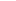 